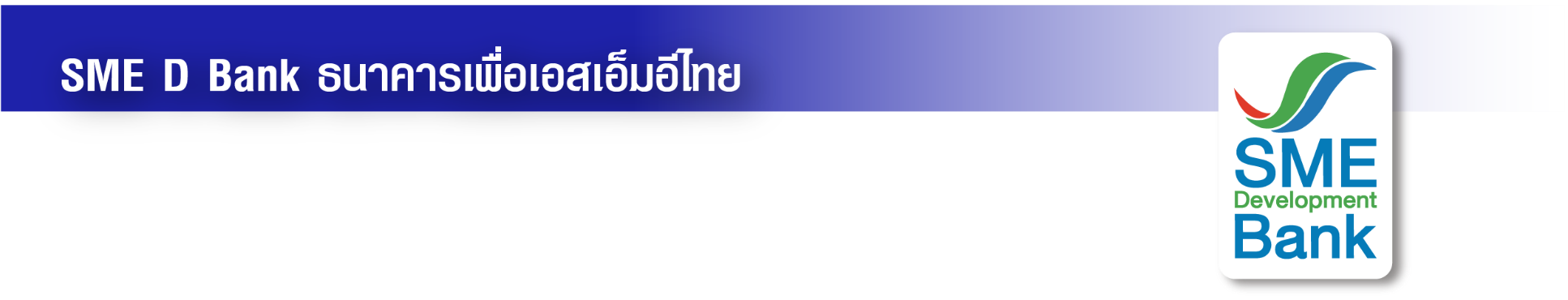          ข่าวประชาสัมพันธ์25 มกราคม 2566SME D Bank เจ้าภาพร่วมจัดใหญ่ส่งท้าย ‘มหกรรมร่วมใจแก้หนี้’ หาดใหญ่ยกทัพ 3 โปรโมชั่นช่วยครบจบที่เดียว หนุนผู้ประกอบการเดินหน้าธุรกิจเต็มกำลังSME D Bank ขานรับนโยบายกระทรวงการคลัง ธนาคารแห่งประเทศไทย และสมาคมสถาบันการเงินของรัฐ  เป็นเจ้าภาพร่วมจัดงาน “มหกรรมร่วมใจแก้หนี้ มีหนี้ต้องแก้ไข เริ่มต้นใหม่อย่างยั่งยืน” สัญจร  ครั้งที่ 5 ณ หาดใหญ่  ชูจัดใหญ่ส่งท้าย ยกทัพ 3 โปรโมชั่น ช่วยครบจบในที่เดียว ตั้งแต่แก้หนี้ เติมเงิน ปรึกษาธุรกิจ    ณ ศูนย์ประชุมนานาชาติฉลองสิริราชสมบัติครบ 60 ปี ม.สงขลานครินทร์ อ.หาดใหญ่ จ.สงขลา วันที่ 27-29 มกราคม 2566นางสาวนารถนารี รัฐปัตย์ กรรมการผู้จัดการ ธนาคารพัฒนาวิสาหกิจขนาดกลางและขนาดย่อมแห่งประเทศไทย (ธพว.) หรือ SME D Bank เปิดเผยว่า SME D Bank ได้รับเกียรติเป็นหนึ่งในเจ้าภาพร่วม จัดงาน มหกรรมร่วมใจแก้หนี้ฯ  สัญจร ครั้งที่ 5  ณ  อ.หาดใหญ่ จ.สงขลา ระหว่างวันที่ 27-29 มกราคม 2566  ซึ่ง เป็นการจัดงานนี้ครั้งสุดท้าย หลังจากจัดต่อเนื่องมาแล้ว 4 ครั้งใน 4 ภูมิภาคทั่วประเทศ  ซึ่ง SME D Bank จัดเตรียม 3 โปรโมชั่นสุดพิเศษไว้ให้บริการช่วยเหลือผู้ประกอบการเอสเอ็มอีอย่างครบถ้วนในจุดเดียว ได้แก่ 1.จ่ายครบ! จบเร็ว! ปรับเงื่อนไขผ่อนชำระ เช่น พักเงินต้น ลดค่างวด ขยายเวลาผ่อนชำระ แบ่งค่างวดตัดชำระเงินต้นสูงสุด 20% เป็นต้น 2.จ่ายหนี้หมด! ลดทันที! ปรับโครงสร้างหนี้ เช่น ลดอัตราดอกเบี้ย ลดค่างวด ขยายเวลาผ่อนชำระ หากต้องการปิดบัญชี รับสิทธิลดดอกเบี้ยค้างสูงสุด 100% หรือปรับโครงสร้างหนี้ลดสูงสุด 30% เป็นต้น และ 3.เติมทุนใหม่ไปต่อ! ผ่าน “สินเชื่อ SMEs Re-Start” สนับสนุนเอสเอ็มอีพลิกฟื้นธุรกิจ วงเงินกู้สูงสุด 5 ล้านบาท ผ่อนนานสูงสุด 12 ปี ปลอดชำระเงินต้นสูงสุด 24 เดือน  “สินเชื่อ SME D พร้อม” ครอบคลุมทุกความต้องการทุกกลุ่มธุรกิจ วงเงินกู้สูงสุด 50 ล้านบาท  ผ่อนนานสูงสุด 15 ปี ปลอดชำระเงินต้นสูงสุด 18 เดือน   และ “สินเชื่อ BCG Loan” หนุนยกระดับธุรกิจสู่ BCG Model วงเงินกู้สูงสุด 50 ล้านบาท ผ่อนนานสูงสุด 12 ปี ปลอดชำระเงินต้นสูงสุด 24 เดือน   เป็นต้นอีกทั้ง ยังมีแคมเปญพิเศษ เมื่อยื่นกู้สินเชื่อที่ใช้หลักทรัพย์ค้ำประกัน วงเงินตั้งแต่ 5-50 ล้านบาท  หากได้รับอนุมัติและทำสัญญาภายในวันที่ 28 ก.พ.66  รับฟรี "บัตรเติมน้ำมัน" มูลค่าสูงสุดถึง 5,000 บาท นอกจากนั้น มีบริการด้าน “การพัฒนา” ผ่านโครงการ “SME D Coach” ช่วยยกระดับธุรกิจ เพิ่มศักยภาพกิจการ ให้คำปรึกษาธุรกิจโดยโค้ชมืออาชีพ ฟรี  จำหน่ายทรัพย์ NPA คุณภาพดี ทำเลดี ในราคาที่เข้าถึงง่าย  อีกทั้ง บริการสร้างอาชีพ จากหน่วยงานร่วม   จัด ณ ศูนย์ประชุมนานาชาติฉลองสิริราชสมบัติครบ 60 ปี มหาวิทยาลัยสงขลานครินทร์ อ.หาดใหญ่ จ.สงขลา ระหว่างวันที่ 27-29 มกราคม 2566  สอบถามข้อมูลเพิ่มเติม Call Center 1357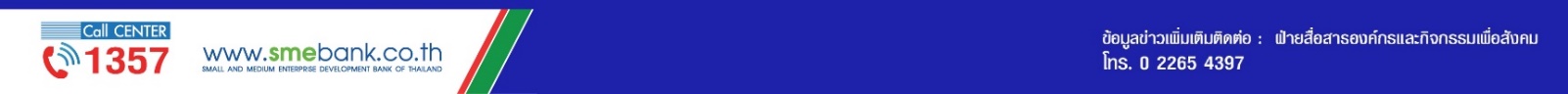 